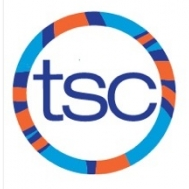 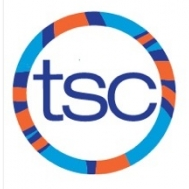 SUNDAYMONDAYTUESDAYWEDNESDAYTHURSDAYFRIDAYSATURDAY14:30-6:00pm Central Tech25:30-7:30am UT 34:30-6:00pm Central Tech 4 Mega City Non Mega City  5:00-7:00pm Riverdale 5Mega City Non Mega City6:00-7:30am UT 6Mega City 7Mega City 84:30-6:00pm Central Tech95:30-7:30am UT 104:30-6:00pm Central Tech 119:15-10:00am UT 10:30am Depart for MontrealNon CAMO 6:00-7:00pm Ryerson12CAMO  Non CAMO 4:30-6:00pm Harbord 13CAMONon CAMO 6:00-8:00am UT 14CAMO  15Optional am 5:30-7:30am UT pm OFF  165:30-7:30am UT 174:30-6:00pm Central Tech 186:00-7:30pm Ryerson19Winter Holiday No Swim Practice  20Winter Holiday No Swim Practice  21Winter Holiday No Swim Practice  22Winter Holiday No Swim Practice  23Winter Holiday No Swim Practice  24Winter Holiday No Swim Practice  25Winter Holiday No Swim Practice  26Winter Holiday No Swim Practice  277:30-9:00am Benson  286:00-8:30am UT 296:00-8:00am UT 302:00-4:30pm UT  3110:00am-12:00pm UT 